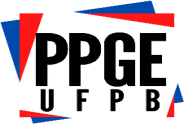 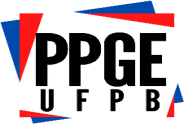 UNIVERSIDADE FEDERAL DA PARAÍBACENTRO DE EDUCAÇÃOPROGRAMA DE PÓS-GRADUAÇÃO EM EDUCAÇÃOTERMO DE COMPROMISSO DO DISCENTE COM O PPGE/UFPB_______________________________________________________________,candidata/o aprovada/o no Edital de Seleção nº 05/2023 para o Curso de ______________________ em Educação da UFPB, ao requerer minha matrícula,declaro estar ciente do Regimento do PPGE (Resolução CONSEPE nº 04/2022- publicada no site – aba Legislação) ao qual estou submetido/a e assumo o compromisso com o Programa de: a) Engajar-me nas atividades da Linha de Pesquisa para a qual fui selecionado/a  e colaborar com as atividades do PPGE , quando for convidado/a (por exemplo, participação em comissões , como a da organização do evento discentes/egressos, a de bolsas, entre outras).b) De acordo com o Art 66, alínea “f”,  Resolução 04/2022 , comprovar aceitação ou publicação de artigo em periódico classificado nos quatro primeiros níveis do Qualis Capes vigente, em parceria com o(a) orientador(a), sendo um para mestrado e dois para doutorado, vinculado a sua pesquisa.No artigo deverá, obrigatoriamente, conter o nome do Programa e da instituição e , quando houver,  citar agência financiadora.c) De acordo com o Regimento do PPGE/UFPB realizar o Exame de Qualificação no prazo regular – no máximo, (  )18 (dezoito)/(  ) 30 (trinta) meses da admissão no curso de: (  ) Mestrado/ (  ) Doutorado , respectivamente; d) De acordo com o Regimento do PPGE/UFPB, realizar a Defesa de ( ) Dissertação/ (  ) Tese no prazo regular – no máximo, 24 (vinte E quatro meses) e 48 (quarenta e oito) meses da admissão no curso de (  ) Mestrado / (  ) Doutorado, respectivamente.e) Sou ciente de que as prorrogações de prazo só  serão concedidas em caráter excepcional ( por um período não superior a seis meses para o mestrado e 12 meses para o doutorado), sempre e quando se comprove: 1) acometimento de doença, inclusive de familiares, que efetivamente impeçam o trabalho acadêmico-intelectual; 2) infrequência às atividades didáticas e/ou de orientações por motivo de gravidez ou parto.João Pessoa, ____ de ______________________ de 2024______________________________________________